О внесении изменения врешение Думы города Когалыма от 29.10.2015 №594-ГДВ соответствии с главой 6.2 Градостроительного кодекса Российской Федерации, Федеральным законом от 06.10.2003 №131-ФЗ «Об общих принципах организации местного самоуправления в Российской Федерации», Федеральным законом от 31.07.2020 №248-ФЗ «О государственном контроле (надзоре) и муниципальном контроле в Российской Федерации», Уставом города Когалыма, Дума города Когалыма РЕШИЛА:1. Внести в решение Думы города Когалыма от 29.10.2015 №594-ГД                  «О порядке проведения осмотра зданий, сооружений на территории города Когалыма в целях оценки их технического состояния и надлежащего технического обслуживания в соответствии с требованиями технических регламентов к конструктивным и другим характеристикам надежности и безопасности объектов, требованиями проектной документации указанных объектов» (далее – решение) следующее изменение:1.1. пункт 1.1 раздела 1 приложения к решению после слов ««Технический регламент о безопасности зданий и сооружений»» дополнить словами «ГОСТ 31937-2011. Межгосударственный стандарт. Здания и сооружения. Правила обследования и мониторинга технического состояния», «CП 255.1325800.2016. Свод правил. Здания и сооружения. Правила эксплуатации. Основные положения», «CП 306.1325800.2017. Свод правил. Многофункциональные торговые комплексы. Правила эксплуатации», «CП 319.1325800.2017. Свод правил. Здания и помещения медицинских организаций. Правила эксплуатации», «CП 418.1325800.2018. Свод правил. Здания и сооружения спортивные. Правила эксплуатации»».2. Опубликовать настоящее решение в газете «Когалымский вестник».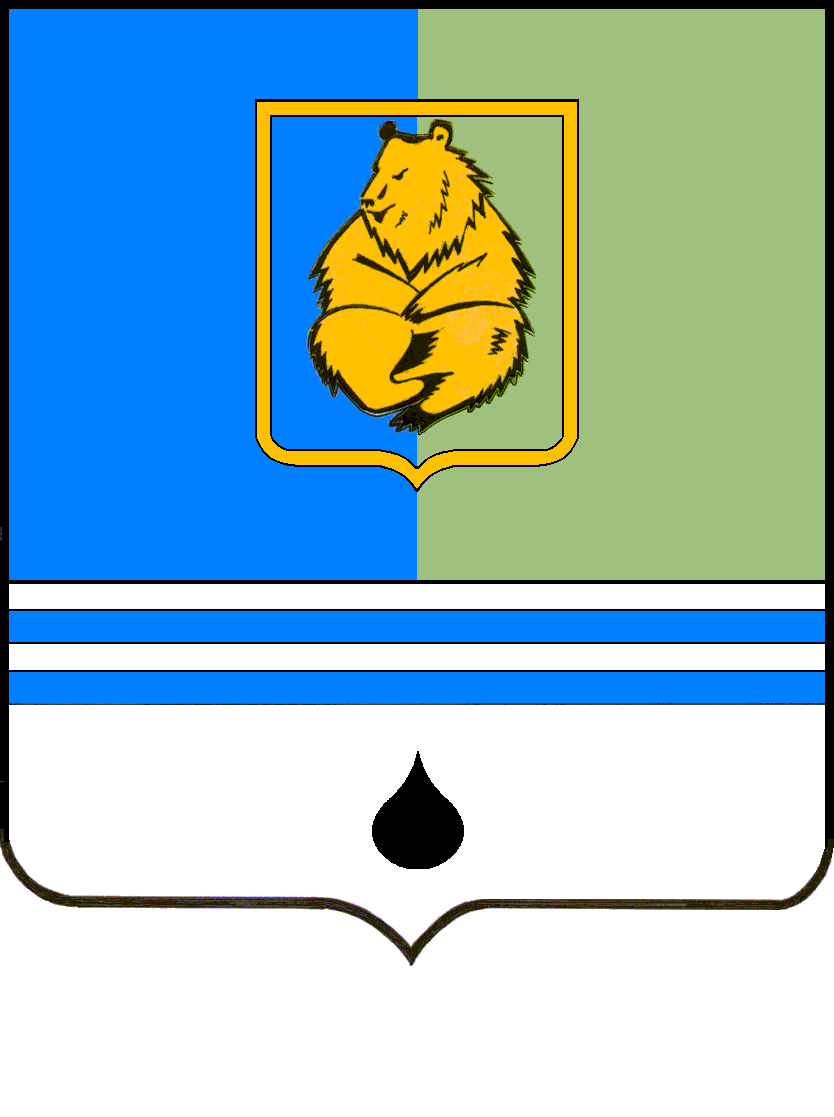 РЕШЕНИЕДУМЫ ГОРОДА КОГАЛЫМАХанты-Мансийского автономного округа – ЮгрыРЕШЕНИЕДУМЫ ГОРОДА КОГАЛЫМАХанты-Мансийского автономного округа – ЮгрыРЕШЕНИЕДУМЫ ГОРОДА КОГАЛЫМАХанты-Мансийского автономного округа – ЮгрыПредседательДумы города КогалымаГлава города Когалыма_____________  А.Ю.Говорищева___________  Н.Н.Пальчиков